Pueblo de San Ildefonso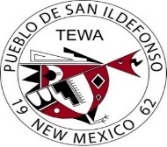 Department of Tribal Services - Office of TaxationBUSINESS REGISTRATION APPLICATIONBUSINESS INFORMATIONI hereby certify that the above information is true and correct to the best of my knowledge. The Business Registrant, while doing business on Pueblo de San Ildefonso lands, agrees to abide by the applicable Federal laws and the Tribal Laws of the Pueblo de San Ildefonso, including all applicable gross receipts taxes on taxable transactions occurring on the Pueblo de San Ildefonso lands and the Business Registration and Business License Policy.  Business Name:Business Name:Business Name:Business Name:Business Name:DBA:DBA:DBA:DBA:DBA:Business Structure (Corporation,Partnership, etc):Business Structure (Corporation,Partnership, etc):Business Structure (Corporation,Partnership, etc):Business Structure (Corporation,Partnership, etc):Business Structure (Corporation,Partnership, etc):Business Structure (Corporation,Partnership, etc):Business Structure (Corporation,Partnership, etc):Business Structure (Corporation,Partnership, etc):Business Structure (Corporation,Partnership, etc):Business Structure (Corporation,Partnership, etc):Business Structure (Corporation,Partnership, etc):Business Phone:Business Phone:Business Phone:Business Phone:Business Phone:Business Fax:Business Fax:Business Fax:Business Fax:Business Fax:Business Fax:Business Fax:Business Fax:Business Fax:Business Address:Business Address:Business Address:Business Address:Business Address:Business Address:Business Address:Business Address:Business Address:City:City:City:State:State:Zip:Zip:Zip:Business State CRS#:Business State CRS#:Business State CRS#:Business State CRS#:Business State CRS#:Business State CRS#:Business State CRS#:Business State CRS#:Business State CRS#:Business Federal ID#:Business Federal ID#:Business Federal ID#:Business Federal ID#:Business Federal ID#:Business Federal ID#:Business Federal ID#:Business Federal ID#:Business Federal ID#:Business Federal ID#:Business Federal ID#:Business Federal ID#:Business Federal ID#:Describe Type of Business, Products or Services Provided:Describe Type of Business, Products or Services Provided:Describe Type of Business, Products or Services Provided:Describe Type of Business, Products or Services Provided:Describe Type of Business, Products or Services Provided:Describe Type of Business, Products or Services Provided:Describe Type of Business, Products or Services Provided:Describe Type of Business, Products or Services Provided:Describe Type of Business, Products or Services Provided:Describe Type of Business, Products or Services Provided:Describe Type of Business, Products or Services Provided:Describe Type of Business, Products or Services Provided:Describe Type of Business, Products or Services Provided:Describe Type of Business, Products or Services Provided:Describe Type of Business, Products or Services Provided:Describe Type of Business, Products or Services Provided:Describe Type of Business, Products or Services Provided:Describe Type of Business, Products or Services Provided:Describe Type of Business, Products or Services Provided:Describe Type of Business, Products or Services Provided:OWNER INFORMATION OWNER INFORMATION OWNER INFORMATION OWNER INFORMATION OWNER INFORMATION OWNER INFORMATION OWNER INFORMATION OWNER INFORMATION OWNER INFORMATION OWNER INFORMATION OWNER INFORMATION OWNER INFORMATION OWNER INFORMATION OWNER INFORMATION OWNER INFORMATION OWNER INFORMATION OWNER INFORMATION OWNER INFORMATION OWNER INFORMATION OWNER INFORMATION OWNER INFORMATION OWNER INFORMATION OWNER INFORMATION OWNER INFORMATION OWNER INFORMATION OWNER INFORMATION OWNER INFORMATION OWNER INFORMATION OWNER INFORMATION OWNER INFORMATION OWNER INFORMATION OWNER INFORMATION OWNER INFORMATION OWNER INFORMATION OWNER INFORMATION OWNER INFORMATION Owner 1Owner 1Name:Name:Name:Name:Name:Name:Email:Email:Email:Email:Email:Phone:Phone:Phone:Phone:Phone:Phone:Fax:Fax:Fax:Fax:Fax:Mailing Address (if different from above):Mailing Address (if different from above):Mailing Address (if different from above):Mailing Address (if different from above):Mailing Address (if different from above):Mailing Address (if different from above):Mailing Address (if different from above):Mailing Address (if different from above):Mailing Address (if different from above):Mailing Address (if different from above):Mailing Address (if different from above):Mailing Address (if different from above):OWNER INFORMATIONOWNER INFORMATIONOWNER INFORMATIONOWNER INFORMATIONOWNER INFORMATIONOWNER INFORMATIONOWNER INFORMATIONOWNER INFORMATIONOWNER INFORMATIONOWNER INFORMATIONOWNER INFORMATIONOWNER INFORMATIONOWNER INFORMATIONOWNER INFORMATIONOWNER INFORMATIONOWNER INFORMATIONOWNER INFORMATIONOWNER INFORMATIONOWNER INFORMATIONOWNER INFORMATIONOWNER INFORMATIONOWNER INFORMATIONOWNER INFORMATIONOWNER INFORMATIONOWNER INFORMATIONOWNER INFORMATIONOWNER INFORMATIONOWNER INFORMATIONOWNER INFORMATIONOWNER INFORMATIONOWNER INFORMATIONOWNER INFORMATIONOWNER INFORMATIONOWNER INFORMATIONOWNER INFORMATIONOWNER INFORMATIONOwner 2Owner 2Name:Name:Name:Name:Name:Email:Email:Email:Email:Email:Phone:Phone:Phone:Phone:Fax:Fax:Fax:Fax:Mailing Address (if different from above):Mailing Address (if different from above):Mailing Address (if different from above):Mailing Address (if different from above):Mailing Address (if different from above):Mailing Address (if different from above):Mailing Address (if different from above):Mailing Address (if different from above):Mailing Address (if different from above):Mailing Address (if different from above):Mailing Address (if different from above):Mailing Address (if different from above):CONTACT INFORMATION (Other than Owner)CONTACT INFORMATION (Other than Owner)CONTACT INFORMATION (Other than Owner)CONTACT INFORMATION (Other than Owner)CONTACT INFORMATION (Other than Owner)CONTACT INFORMATION (Other than Owner)CONTACT INFORMATION (Other than Owner)CONTACT INFORMATION (Other than Owner)CONTACT INFORMATION (Other than Owner)CONTACT INFORMATION (Other than Owner)CONTACT INFORMATION (Other than Owner)CONTACT INFORMATION (Other than Owner)CONTACT INFORMATION (Other than Owner)CONTACT INFORMATION (Other than Owner)CONTACT INFORMATION (Other than Owner)CONTACT INFORMATION (Other than Owner)CONTACT INFORMATION (Other than Owner)CONTACT INFORMATION (Other than Owner)CONTACT INFORMATION (Other than Owner)CONTACT INFORMATION (Other than Owner)CONTACT INFORMATION (Other than Owner)CONTACT INFORMATION (Other than Owner)CONTACT INFORMATION (Other than Owner)CONTACT INFORMATION (Other than Owner)CONTACT INFORMATION (Other than Owner)CONTACT INFORMATION (Other than Owner)CONTACT INFORMATION (Other than Owner)CONTACT INFORMATION (Other than Owner)CONTACT INFORMATION (Other than Owner)CONTACT INFORMATION (Other than Owner)CONTACT INFORMATION (Other than Owner)CONTACT INFORMATION (Other than Owner)CONTACT INFORMATION (Other than Owner)CONTACT INFORMATION (Other than Owner)CONTACT INFORMATION (Other than Owner)CONTACT INFORMATION (Other than Owner)Name:Email:Email:Email:Email:Email:Phone:Fax:Fax:Fax:Fax:Fax:Address:Address:Address:City:City:City:State:State:State:Zip:Zip:Zip:PROJECT INFORMATION (If applicable)PROJECT INFORMATION (If applicable)PROJECT INFORMATION (If applicable)PROJECT INFORMATION (If applicable)PROJECT INFORMATION (If applicable)PROJECT INFORMATION (If applicable)PROJECT INFORMATION (If applicable)PROJECT INFORMATION (If applicable)PROJECT INFORMATION (If applicable)PROJECT INFORMATION (If applicable)PROJECT INFORMATION (If applicable)PROJECT INFORMATION (If applicable)PROJECT INFORMATION (If applicable)PROJECT INFORMATION (If applicable)PROJECT INFORMATION (If applicable)PROJECT INFORMATION (If applicable)PROJECT INFORMATION (If applicable)PROJECT INFORMATION (If applicable)PROJECT INFORMATION (If applicable)PROJECT INFORMATION (If applicable)PROJECT INFORMATION (If applicable)PROJECT INFORMATION (If applicable)PROJECT INFORMATION (If applicable)PROJECT INFORMATION (If applicable)PROJECT INFORMATION (If applicable)PROJECT INFORMATION (If applicable)PROJECT INFORMATION (If applicable)PROJECT INFORMATION (If applicable)PROJECT INFORMATION (If applicable)PROJECT INFORMATION (If applicable)PROJECT INFORMATION (If applicable)PROJECT INFORMATION (If applicable)PROJECT INFORMATION (If applicable)PROJECT INFORMATION (If applicable)PROJECT INFORMATION (If applicable)PROJECT INFORMATION (If applicable)Project Name:Project Name:Project Name:Project Name:Project Manager:Project Manager:Project Manager:Project Manager:Project Manager:Project Manager:Project Manager:Project Manager:Project Manager:Project Manager:Project Manager:Project Manager:Project Manager Email:Project Manager Email:Project Manager Email:Project Manager Email:Project Manager Email:Project Manager Email:Project Manager Email:Project Manager Email:Project Manager Email:Project Manager Email:Project Manager Phone:Project Manager Phone:Project Manager Phone:Project Manager Phone:Project Manager Phone:Project Manager Phone:Project Manager Phone:Project Manager Phone:Project Manager Phone:Project Manager Phone:Project Manager Phone:Project Manager Phone:Project Manager Phone:Project Manager Phone:Project Manager Phone:Project Location:Project Location:Project Location:Project Location:Project Location:Project Location:Project Location:Start date of Project: (mm/dd/yy)Start date of Project: (mm/dd/yy)Start date of Project: (mm/dd/yy)Start date of Project: (mm/dd/yy)Start date of Project: (mm/dd/yy)Start date of Project: (mm/dd/yy)Start date of Project: (mm/dd/yy)Start date of Project: (mm/dd/yy)Start date of Project: (mm/dd/yy)Start date of Project: (mm/dd/yy)Start date of Project: (mm/dd/yy)Start date of Project: (mm/dd/yy)End date of Project: (mm/dd/yy)End date of Project: (mm/dd/yy)End date of Project: (mm/dd/yy)End date of Project: (mm/dd/yy)End date of Project: (mm/dd/yy)End date of Project: (mm/dd/yy)End date of Project: (mm/dd/yy)End date of Project: (mm/dd/yy)End date of Project: (mm/dd/yy)End date of Project: (mm/dd/yy)End date of Project: (mm/dd/yy)End date of Project: (mm/dd/yy)End date of Project: (mm/dd/yy)End date of Project: (mm/dd/yy)End date of Project: (mm/dd/yy)End date of Project: (mm/dd/yy)End date of Project: (mm/dd/yy)End date of Project: (mm/dd/yy)End date of Project: (mm/dd/yy)SignaturePrint NameFOR OFFICIAL USE ONLY: Business Registration Application Rec’dFOR OFFICIAL USE ONLY: Business Registration Application Rec’dFOR OFFICIAL USE ONLY: Business Registration Application Rec’dFOR OFFICIAL USE ONLY: Business Registration Application Rec’dFOR OFFICIAL USE ONLY: Business Registration Application Rec’dFOR OFFICIAL USE ONLY: Business Registration Application Rec’dFOR OFFICIAL USE ONLY: Business Registration Application Rec’dFOR OFFICIAL USE ONLY: Business Registration Application Rec’dFOR OFFICIAL USE ONLY: Business Registration Application Rec’dFOR OFFICIAL USE ONLY: Business Registration Application Rec’dFOR OFFICIAL USE ONLY: Business Registration Application Rec’dFOR OFFICIAL USE ONLY: Business Registration Application Rec’dFOR OFFICIAL USE ONLY: Business Registration Application Rec’dFOR OFFICIAL USE ONLY: Business Registration Application Rec’dFOR OFFICIAL USE ONLY: Business Registration Application Rec’dFOR OFFICIAL USE ONLY: Business Registration Application Rec’dApplication Fee Rec’dYNNNAmount Rec’d :Amount Rec’d :Amount Rec’d :Amount Rec’d :Check NoCheck NoCheck NoBusiness Registration for Period ofBusiness Registration for Period ofBusiness Registration for Period ofBusiness Registration for Period ofBusiness Registration for Period of//throughthrough//Permit or License NumberPermit or License Number/-Employee InitialsEmployee InitialsEmployee InitialsEmployee InitialsEmployee InitialsEmployee InitialsEmployee Initials                                         Year                                          Year                                          Year                                          Year                                          Year                                          Year                                          Year        /Month -       /Month -       /Month -       /Month -       /Month -Registration No.Registration No.Registration No.Registration No.Registration No.Registration No.Registration No.Registration No.Registration No.Registration No.Registration No.Date